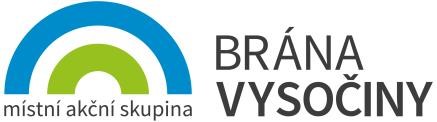 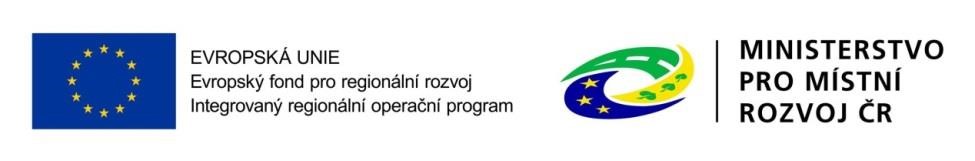 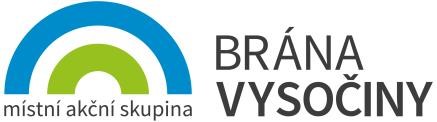 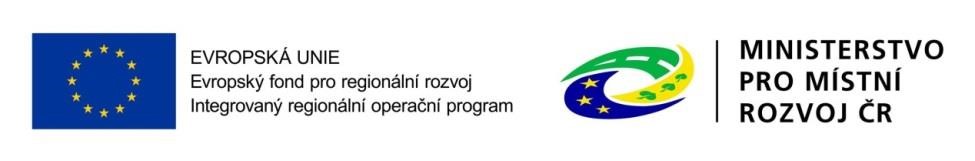 Vzdání se práva podat žádost o přezkum Žadatel: Název projektového záměru: Na základě zaslání výsledku kontroly úplnosti projektového záměru/hodnocení přínosu projektového záměru k realizaci SCLLD ze dne xx.yy.zzzz se tímto vzdávám práva podat žádost o přezkum výsledku kontroly/hodnocení.  Datum: Podpis: 